SCRIPT:<html>     <head>            <title>Greetings</title>     </head>     <body>             <script language="JavaScript">                   N = prompt("Enter a number","");                   Var sum=0;                   for(var i=0; i<=N; i++)                   sum+=i;                   document.write("The sum is"+sum);            </script>     <p>             Whatevet want to you appear in your web page...     </body></html>OUTPUT: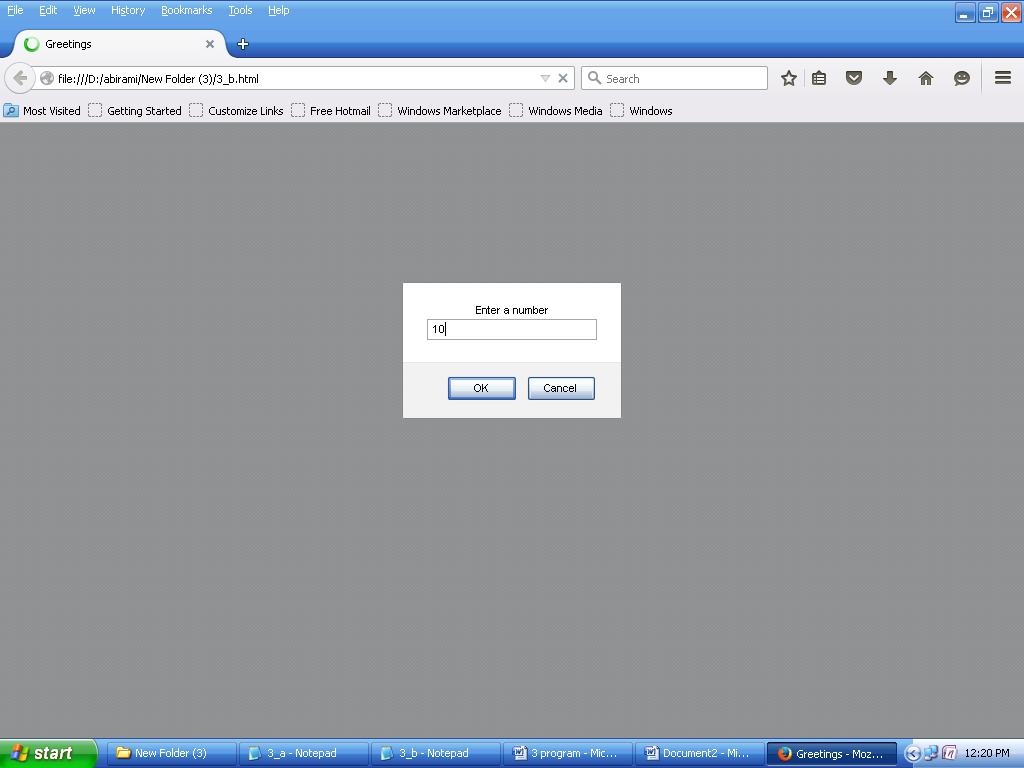 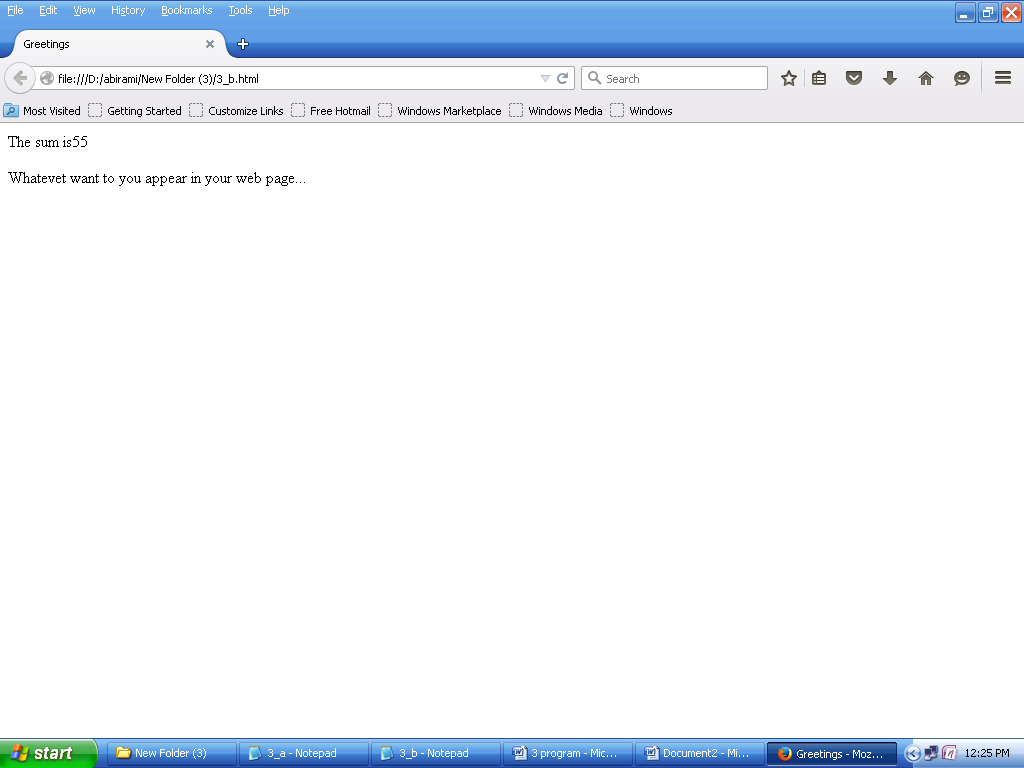 